Publicado en Oaxaca el 21/10/2020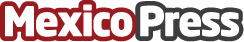 Presentan propuesta para potenciar al sector de caña de azúcar en OaxacaEl Instituto Interamericano de Cooperación para la Agricultura y la UNAM presentaron los resultados de las mesas de trabajo para la innovación de la agroindustria de la caña en Oaxaca, entidad que ocupa el 4º lugar en volumen total nacional en producción de azúcar con 370 mil toneladas durante la zafra 2018-2019Datos de contacto:Marisa Hurtado5548103425Nota de prensa publicada en: https://www.mexicopress.com.mx/presentan-propuesta-para-potenciar-al-sector Categorías: Nacional Industria Alimentaria Oaxaca http://www.mexicopress.com.mx